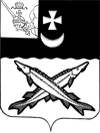 КОНТРОЛЬНО-СЧЕТНАЯ КОМИССИЯ БЕЛОЗЕРСКОГО МУНИЦИПАЛЬНОГО РАЙОНА161200, Вологодская область, г. Белозерск, ул. Фрунзе, д.35,оф.32тел. (81756)  2-32-54,  факс (81756) 2-32-54,   e-mail: krk@belozer.ruЗАКЛЮЧЕНИЕпо результатам экспертизы проекта решения Представительного Собрания района «О внесении изменений в решение Представительного Собрания района от 09.12.2021 № 95 «О районном бюджете на 2022 год и плановый период 2023-2024 годов»от 30 июня 2022 годаОснование для проведения экспертного заключения: Экспертиза проекта проведена на основании пункта 9.1 статьи 9 Положения о Контрольно-счетной комиссии Белозерского муниципального района, утвержденного решением Представительного Собрания Белозерского муниципального района от 18.01.2022 № 1, пункта 1.3 плана работы Контрольно-счетной комиссии Белозерского муниципального района на 2022 год.Предмет финансово-экономической экспертизы: проект решения Представительного Собрания района о внесении изменений в решение Представительного Собрания района от 09.12.2021 № 95. Цель экспертизы: определение достоверности и обоснованности показателей вносимых изменений в решение Представительного Собрания района от 09.12.2021 № 95 «О районном бюджете на 2022 год и плановый период 2023 и 2024 годов».Сроки проведения: с 29.06.2022 по 30.06.2022.Для заключения  представлены следующие документы:проект решения Представительного Собрания района «О внесении изменений в решение Представительного Собрания района от 09.12.2021 № 95 «О районном бюджете на 2022 год и плановый период 2023 и 2024 годов» с приложениями;пояснительная записка к проекту решения; копия листа согласования проекта с результатами согласования;приказы  Финансового управления района  о внесении  изменений и дополнений  в сводную бюджетную роспись районного бюджета от 27.04.2022 №49, от 29.04.2022 №50, от 13.05.2022 №51, от 17.05.2022 №54, от 18.05.2022 №57, от 20.05.2022 №58, от 27.05.2022 №60, от 31.05.2022 №65, от 08.06.2022 №68, от 10.06.2022 №69 (с  приложением уведомлений об изменении бюджетных ассигнований по расходам);дополнительные соглашения, заключенные между администрацией района и администрациями поселений.Проектом решения Представительного Собрания района «О внесении изменений и дополнений в решение Представительного Собрания района от 09.12.2021 № 95  предлагается  внести изменения в 12 приложений к районному бюджету из 13  утвержденных.В РЕЗУЛЬТАТЕ ЭКСПЕРТИЗЫ ПРОЕКТА РЕШЕНИЯ УСТАНОВЛЕНО:Проектом решения предлагается утвердить основные характеристики районного бюджета:на 2022 год:по доходам в сумме 676 849,1 тыс. рублей,  что  больше ранее утвержденного объема доходов на 45 821,0 тыс. рублей;по расходам в сумме 688 212,1 тыс. рублей, что больше ранее утвержденного объема расходов  на 48 762,7 тыс. рублей.дефицит районного бюджета на 2022 год предлагается утвердить в сумме 11 363,0 тыс. рублей.В проекте решения Представительного Собрания о внесении изменений в районный
бюджет на 2022 год предлагается увеличение дефицита бюджета на 2 941,7 тыс. рублей за счет увеличения объема расходов (Проведение выборов представительного органа муниципального образования).Таким образом, величина дефицита составит 11 363,0 тыс. рублей или 6,6% от объема доходов без учета безвозмездных поступлений.В соответствии с пунктом 3 статьи 92 Бюджетного кодекса РФ:
«...дефицит местного бюджета не должен превышать 10 % утвержденного общего
годового объема доходов местного бюджета без учета утвержденного объема безвозмездных
поступлений и (или) поступлений налоговых доходов по дополнительным нормативам
отчислений».Следовательно, величина проектируемого дефицита районного бюджета на 2022 год
соответствует требованиям Бюджетного кодекса РФ.на 2023 год:по доходам в сумме 775 273,1 тыс. рублей,  что  больше ранее утвержденного объема доходов на 36 668,2 тыс. рублей;по расходам в сумме 775 273,1 тыс. рублей, что больше ранее утвержденного объема расходов  на 36 668,2 тыс. рублей.дефицит районного бюджета на 2023 год предлагается утвердить в сумме 0,0 тыс. рублей.на 2024 год:по доходам в сумме 699 690,3 тыс. рублей,  что  меньше ранее утвержденного объема доходов на 19 983,6 тыс. рублей;по расходам в сумме 699 690,3 тыс. рублей, что меньше ранее утвержденного объема расходов  на 19 983,6 тыс. рублей.дефицит районного бюджета на 2023 год предлагается утвердить в сумме 0,0 тыс. рублей.2. Проектом решения предлагается изложить пункт 11 в новой редакции, уточнив объем Резервного фонда администрации района на 2022 год в размере 100,0 тыс. рублей, что меньше ранее утвержденного объема  на 400,0 тыс. рублей. 3. Проектом решения предлагается изложить пункт 12 в новой редакции, уточнив объем Дорожного фонда Белозерского муниципального района на 2022 год в размере 70 740,7 тыс. рублей, что больше ранее утвержденного объема на 55 866,0 тыс. рублей.4. Проектом решения предлагается изложить пункт 19 в новой редакции, уточнив объем дотаций на поддержку мер по обеспечению сбалансированности бюджетов поселений на 2022 год в размере 31 935,1 тыс. рублей, что больше ранее утвержденного объема  на 16 500,0 тыс. рублей.ПРОЕКТОМ РЕШЕНИЯ ПРЕДЛАГАЕТСЯ:Изложить приложение 1 «Источники внутреннего финансирования дефицита районного бюджета на 2022 год и плановый период 2023 и 2024 годов» к решению Представительного Собрания района от  09.12.2021  № 95  в новой редакции с учетом увеличения объема расходов на 2 941,7 тыс. рублей. Нарушений ст.92.1 Бюджетного Кодекса РФ «Дефицит бюджета субъекта Российской Федерации, дефицит местного бюджета» не установлено. Предусмотренные источники внутреннего финансирования соответствуют ст. 96 Бюджетного Кодекса РФ «Источники финансирования местного бюджета».2. Изложить приложение 2 «Объем доходов районного бюджета, формируемый за счет налоговых и неналоговых доходов, а также безвозмездных поступлений на 2022 год и плановый период 2023 и 2024 г.г. к решению Представительного Собрания района от 09.12.2021 № 95 в новой редакции с учетом следующих изменений:2.1. В соответствии с поступлением в районный бюджет доходы от продажи материальных и нематериальных активов предлагается перераспределить плановые показатели по налоговым доходам, а именно:Таблица № 1                                                                                                                   тыс. рублей2.2. Проектом решения предлагается  увеличить объем безвозмездных поступлений от вышестоящих бюджетов на 2022 год  на 45 816,4 тыс. рублей, в том числе за счет:Таблица № 2                                                                                                                   тыс. рублей2.3. В соответствии с заключенным дополнительным соглашением к соглашению между администрацией Белозерского муниципального района и администрацией городского поселения «Город Белозерск» о передаче полномочий по осуществлению переданных полномочий по правовому обеспечению деятельности органов местного самоуправления предлагается внести следующие  поправки в плановые показатели 2022 года:Таблица № 2                                                                                                                   тыс. рублей3. Приложение 3 «Средства, передаваемые районному бюджету из бюджетов поселений на осуществление части полномочий по решению вопросов местного значения в соответствии с заключенными соглашениями на 2022 год»  к решению Представительного Собрания района от  09.12.2021 № 95 изложить в новой редакции с учетом увеличения объема межбюджетных трансфертов на 4,6 тыс. рублей.Предлагаемые изменения доходной части  бюджета на 2022 год с увеличением на 45 816,4 тыс. рублей за счет увеличения объема безвозмездных поступлений и увеличения объема межбюджетных трансфертов являются обоснованными и влекут за собой внесение изменений в расходную часть бюджета. 4. Приложения 4,5,6 к решению Представительного Собрания района от 09.12.2021 № 95 изложить  в новой редакции.Проектом предлагается:увеличить  объем расходов на 2022 год  на сумму 48 762,7 тыс. рублей;произвести распределение и  перераспределение  бюджетных ассигнований в рамках утвержденного бюджета по отдельным показателям бюджетной классификации  в разрезе ведомств, разделов и целевых статей, что не противоречит бюджетному законодательству.Предлагаемые изменения  в разрезе по  разделам, подразделам  выглядят следующим образом:Таблица № 3                                                                                                                   тыс. рублейПроектом решения предлагается на 2022 год:увеличить объем расходов на 86 491,2 тыс. рублейпо разделу «Общегосударственные вопросы» на 3 355,4 тыс. рублей; по разделу «Национальная экономика» на 53 611,5 тыс. рублей;по разделу «Социальная политика» на 1 159,3 тыс. рублей;по разделу «Физическая культура и спорт» на 11 865,0 тыс. рублей;по разделу «Межбюджетные трансферты общего характера бюджетам бюджетной системы Российской Федерации» на 16 500,0 тыс. рублей. уменьшить объем расходов на 37 728,5 тыс. рублейпо разделу «Жилищно-коммунальное хозяйство» на 34 447,2 тыс. рублей;по разделу «Охрана окружающей среды» на 523,2 тыс. рублей;по разделу «Образование» на 2758,1 тыс. рублей.Проектом решения предлагается на 2023 год:по разделу «Жилищно-коммунальное хозяйство» увеличить объем расходов на 36 668,2 тыс. рублей.Проектом решения предлагается на 2024 год:по разделу «Жилищно-коммунальное хозяйство» уменьшить объем расходов на 19 983,6 тыс. рублей.Предлагаемые изменения в разрезе главных распорядителей бюджетных средств в 2022 году  представлены в таблице:Таблица № 4                                                                                                                   тыс. рублейТак, проектом решения предусмотрено увеличение объема бюджетных ассигнований Администрации района на 35 050,8  тыс. рублей.Увеличение объема бюджетных ассигнований предусмотрено Представительному Собранию района на 419,8 тыс. рублей, за счет расходов на обеспечение функций представительных органов.Уменьшение объема бюджетных ассигнований предусмотрено Управлению муниципального заказа района на 35,0 тыс. рублей, за счет расходов на обеспечение функций муниципальных органов.Увеличение объема бюджетных ассигнований предусмотрено Финансовому  управлению района на 16 100,05 тыс. рублей на дотации на поддержку мер по обеспечению сбалансированности местных бюджетов.Уменьшение объема бюджетных ассигнований предусмотрено Управлению образования района на 2762,3 тыс. рублей.Увеличение объема бюджетных ассигнований управлению имущественных отношений района на 48,9 тыс. рублей с МП «Управление и распоряжение муниципальным имуществом Белозерского муниципального района на 2021-2025 годы» / Выполнение других обязательств государства.Уменьшение объема бюджетных ассигнований предусмотрено контрольно-счетной комиссии района в сумме 60,0 тыс. рублей за счет расходов на обеспечение функций муниципальных органов.5. Приложение 7 «Распределение средств, переданных районному бюджету из бюджетов поселений на осуществление части полномочий по решению вопросов местного значения в соответствии с заключенными соглашениями на 2022 год» к решению Представительного Собрания района от 09.12.2021 № 95 предлагается изложить в новой редакции с учетом увеличения средств, переданных районному бюджету из бюджета городского поселения «Город Белозерск» на полномочия по осуществлению переданных полномочий по правовому обеспечению деятельности органов местного самоуправления согласно заключенных соглашений  на 4,6 тыс. рублей (дополнительное соглашение от 03.06.2022 №23 между администрацией района и администрацией городского поселения представлен в КСК).6. Приложение 8 к решению Представительного Собрания района от 09.12.2021 № 95 изложить в новой редакции. Проектом предусмотрено увлечение общего объема средств на реализацию муниципальных программ в 2022 году на 45 875,2 тыс. рублей за счет увеличения объема безвозмездных поступлений. Учтены перемещения, выполненные главными распорядителями бюджетных средств,  а также  перераспределения  бюджетных ассигнований в  разрезе по мероприятиям отдельных  муниципальных программ, что не противоречит   ст. 179 Бюджетного кодекса.Предлагаемые изменения на 2022 год:Таблица № 5                                                                                                                  тыс. рублейПроект решения влечет за собой изменение объемов финансирования по 11 из 19 муниципальных программ, подлежащих реализации в 2022 году, а именно:МП Адресная программа по переселению граждан из аварийного жилищного фонда, расположенного на территории муниципального образования «Белозерский муниципальный район» на 2019-2025 годы сокращен объем бюджетных ассигнований на 34 695,8 тыс. рублей за счет сокращения объема субсидий на обеспечение мероприятий по переселению граждан из аварийного жилищного фонда;МП Организация отдыха и занятости детей Белозерского муниципального района в каникулярное время на 2020-2025 годы увеличен объем бюджетных ассигнований на 50,0 тыс. рублей;МП основных направлений кадровой политики на 2021-2025 годы уменьшен объем бюджетных ассигнований по основному мероприятию «Профессионально обучение и переподготовка» в сумме 21,0 тыс. рублей;МП Развитие физической культуры и спорта Белозерского муниципального района на 2020-2025 годы увеличен объем бюджетных ассигнований на 11 807,2 тыс. рублей на проектирование, строительство, реконструкцию и капитальный ремонт объектов социальной инфраструктуры муниципальной собственности;МП Развитие системы образования Белозерского муниципального района на 2021-2025 годы уменьшен объем бюджетных ассигнований на 2 750,3 тыс. рублей;Муниципальная программа охраны  окружающей среды и рационального использования природных ресурсов на 2021-2025 годы уменьшен объем бюджетных ассигнований на 500,0 тыс. рублей;МП Управление муниципальными финансами Белозерского муниципального района на 2021-2025 годы увеличен объем бюджетных ассигнований на дотации на поддержку мер по  обеспечению сбалансированности местных бюджетов на 16 100,5 тыс. рублей;МП Формирование современной городской среды на территории Белозерского муниципального района на 2019-2022 годы снятие ЛБО на софинансирование в сумме 42,8 тыс. рублей; МП Развитие и совершенствование  сети  автомобильных дорог общего пользования муниципального значения Белозерского района на 2022-2025 годы увеличение объема бюджетных ассигнований на МБТ городскому поселению на ремонт ул. Ленина софинансирование в сумме 53 611,5 тыс. рублей;Управление и распоряжением  муниципальным имуществом Белозерского муниципального района на 2020-2025 годы увеличение объема бюджетных ассигнований на выполнение других обязательств государства на 48,9 тыс. рублей;Обеспечение деятельности администрации Белозерского муниципального района и подведомственных учреждений на 2021-2025 годы на 2267,0 тыс. рублей. В нарушение п.25 Порядка разработки, реализации и оценки эффективности муниципальных программ Белозерского района, утвержденного постановлением администрации района от 25.09.2020 № 387 проектом данного решения по 2 муниципальным программам, предусмотрено внесение изменений без внесения изменений в муниципальные программы.Предлагаемые изменения на 2023-2024 годы Таблица № 6                                                                                                                                 тыс. рублей7. Приложение 9 «Объем доходов и распределение бюджетных ассигнований Дорожного фонда Белозерского муниципального района на 2022 год и плановый период 2023 и 2024 годов» изложить в новой редакции, перераспределив бюджетные ассигнования между мероприятиями муниципальной программы, что соответствует ст.179.4 Бюджетного Кодекса РФ. 8. Приложение 10 «Распределение дотаций на поддержку мер по обеспечению сбалансированности бюджетов поселений на 2022 год и плановый период  2023 и 2024 годов» изложить в новой редакции, увеличив объем дотаций на 16 500,0 тыс. рублей.9. Приложение 12 «Объемы  межбюджетных трансфертов, выделяемых органами местного самоуправления района бюджетам поселений на осуществлении части полномочий по решению вопросов местного значения в соответствии с заключенными соглашениями на 2022 год» к решению Представительного Собрания района от 09.12.2021 № 95   изложить в новой редакции. Представленным проектом предусмотрено увеличение средств на организацию в границах поселения электро-, тепло-, и водоснабжения  на сумму 291,4 тыс. рублей, в том числе: сельскому поселению Антушевскому на сумму 90,0 тыс. рублей (проект дополнительного соглашения к соглашению от 15.11.2021 № 2, заключенному между администрацией поселения и администрацией района);Куностьскому сельскому поселению на сумму 201,4 тыс. рублей (проект дополнительного соглашения к соглашению от 12.11.2021 № 4, заключенному между администрацией поселения и администрацией района).10. Приложение   13  «Объемы  межбюджетных трансфертов, выделяемых на реализацию муниципальных программ Белозерского района на 2022 год»  к решению Представительного Собрания района от 09.12.2021 № 95 изложить в новой редакции.Проектом предусмотрено увеличение объема межбюджетных трансфертов на общую сумму 51 650,1 тыс. рублей, выделяемых бюджетам поселений на реализацию муниципальной программы «Развитие и совершенствование сети автомобильных дорог общего пользования муниципального значения Белозерского района на 2022-2025 годы», а именно: сельскому поселению Антушевское уменьшить объем межбюджетных трансфертов на 600,0 тыс. рублей (Дополнительное соглашение к соглашению между администрацией Белозерского муниципального района и администрацией сельского поселения Антушевское о предоставлении иных межбюджетных трансфертов из районного бюджета бюджету поселения в контрольно-счетный орган не представлены);городскому поселению «Город Белозерск» увеличить объем межбюджетных трансфертов на 53 671,2 тыс. рублей (проект дополнительного соглашения);Куностьскому сельскому поселению увеличить объем межбюджетных трансфертов на 100,0 тыс. рублей  (Дополнительное соглашение к соглашению между администрацией Белозерского муниципального района и администрацией сельского поселения Куностьское о предоставлении иных межбюджетных трансфертов из районного бюджета бюджету поселения в контрольно-счетный орган не представлены).ВЫВОДЫ:1. В нарушение п.25 Порядка разработки, реализации и оценки эффективности муниципальных программ Белозерского района, утвержденного постановлением администрации района от 25.09.2020 № 387 проектом данного решения по  муниципальной программе  «Муниципальная программа охраны  окружающей среды и рационального использования природных ресурсов на 2021-2025 годы» и муниципальной программе «Формирование современной городской среды на территории Белозерского муниципального района на 2019-2022 годы» предусмотрено внесение изменений без внесения изменений в программы.2.  Представленный  проект  решения Представительного Собрания района  о внесении изменений  в решение Представительного Собрания района от 09.12.2021 № 95  не противоречит бюджетному законодательству  и рекомендован к принятию с учетом предложений контрольно-счетной комиссии района и  утверждения правового акта о внесении изменений в муниципальную программу.  ПРЕДЛОЖЕНИЯ:	1.  В дальнейшем, совместно с проектами решений, представлять  в контрольно-счетную комиссию района утвержденные  правовые акты о внесении изменений в муниципальные программы (проекты муниципальных программ),  до принятия решений о внесении изменений в решение Представительного Собрания района от 09.12.2021 № 95.2. Представить в контрольно-счетную комиссию копии дополнительных соглашений к соглашениям, о предоставлении иных межбюджетных трансфертов из районного бюджета бюджету поселений, до принятия решения о внесении изменений в решение Представительного Собрания района от 09.12.2021 № 95. И.п. председателя         контрольно-счетной комиссии района                	                                               М.А. Яковлева      Код доходаНаименование групп, подгрупп и статей  доходовСумма 2022 год1231 00 00000 00 0000 000Налоговые и неналоговые доходы0,01 08 00000 00 0000 000Государственная пошлина-114,01 11 00000 00 0000 000Доходы от использования имущества, находящегося в государственной и муниципальной собственности-134,01 14 00000 00 0000 000Доходы от продажи материальных и нематериальных активов+279,01 16 00000 00 0000 000Штрафы, санкции, возмещение ущерба-31,0Код  доходаНаименование групп, подгрупп и статей  доходовСумма,2022 годСумма,2023 годСумма,2024 годБЕЗВОЗМЕЗДНЫЕ ПОСТУПЛЕНИЯ ОТ ВЫШЕСТОЯЩИХ БЮДЖЕТОВ СИСТЕМЫ РОССИЙСКОЙ ФЕДЕРАЦИИ+45816,4+36668,2-19983,6ДОТАЦИИ БЮДЖЕТАМ МУНИЦИПАЛЬНЫХ РАЙОНОВ+16600,02 02 15002 05 0000 150 Дотации бюджетам муниципальных районов на поддержку мер по обеспечению сбалансированности бюджетов+16600,0СУБСИДИИ БЮДЖЕТАМ МУНИЦИПАЛЬНЫХ РАЙОНОВ+29213,9+36668,2-19983,62 02 20077 05 0000 150Субсидии бюджетам муниципальных районов на проектирование, строительство, реконструкцию и капитальный ремонт объектов социальной инфраструктуры муниципальной собственности за счет прочих безвозмездных поступлений в рамках государственной программы "Развитие физической культуры и спорта в Вологодской области на 2021-2025 годы" на 2022 год+11576,42 02 20299 05 0000 150Субсидии бюджетам муниципальных районов на обеспечение мероприятий по переселению граждан из аварийного жилищного фонда, в том числе переселению граждан из аварийного жилищного фонда с учетом необходимости развития малоэтажного жилищного строительства, за счет средств, поступивших от государственной корпорации - Фонда содействия реформированию жилищно-коммунального хозяйства-20 487,8+76896,6+17390,72 02 20302 05 0000 150Субсидии бюджетам муниципальных районов на обеспечение мероприятий по переселению граждан из аварийного жилищного фонда, в том числе переселению граждан из аварийного жилищного фонда с учетом необходимости развития малоэтажного жилищного строительства, за счет средств бюджетов-14208,0-40228,4-37374,32 02 25555 05 0000 150Субсидии бюджетам муниципальных районов на реализацию программ формирования современной городской среды-36,02 02 25786 05 0000 150Субсидии бюджетам муниципальных районов на обеспечение  оснащения государственных и муниципальных общеобразовательных организаций, в том числе структурных подразделений указанных организаций, государственными символами Российской Федерации+903,02 02 29999 05 0000 150Субсидии бюджетам муниципальных районов на осуществление дорожной деятельности в отношении автомобильных дорог общего пользования местного значения в рамках подпрограммы "Автомобильные дороги" государственной программы Вологодской области "Дорожная сеть и транспортное обслуживание в 2021–2025 годах"+51600,02 02 29999 05 0000 150Субсидии бюджетам муниципальных районов на приобретение услуг распределительно-логистического центра на поставки продовольственных товаров для муниципальных общеобразовательных организаций в рамках подпрограммы "Развитие конкуренции и совершенствование механизмов регулирования системы государственных закупок Вологодской области" государственной программы "Экономическое развитие Вологодской области на 2021-2025 годы"-133,7СУБВЕНЦИИ БЮДЖЕТАМ МУНИЦИПАЛЬНЫХ РАЙОНОВ+2,52 02 30024 05 0000 150Субвенции бюджетам муниципальных районов на осуществление отдельных государственных полномочий в соответствии с законом области от 25 декабря 2013 года № 3248-ОЗ "О наделении органов местного самоуправления отдельными государственными полномочиями по предупреждению и ликвидации болезней животных, защите населения от болезней, общих для человека и животных"+2,52 02 30024 05 0000 150Субвенции бюджетам муниципальных районов на осуществление отдельных государственных полномочий в соответствии с законом области от 10 декабря 2014 года № 3526-ОЗ "О наделении органов местного самоуправления отдельными государственными полномочиями в сфере организации деятельности многофункциональных центров предоставления государственных и муниципальных услуг"+964,72 02 30024 05 0000 150Субвенции бюджетам муниципальных районов на обеспечение дошкольного образования в муниципальных образовательных организациях области, начального общего, основного общего, среднего общего образования в муниципальных общеобразовательных организациях, обеспечение дополнительного образования детей в муниципальных общеобразовательных организациях+952,82 02 30024 05 0000 150Субвенции бюджетам муниципальных районов на осуществление отдельных государственных полномочий в соответствии с законом области от 17 декабря 2007 года № 1719-ОЗ "О наделении органов местного самоуправления отдельными государственными полномочиями в сфере образования"-3040,72 02 30024 05 0000 150Субвенции бюджетам муниципальных районов на осуществление отдельных государственных полномочий в соответствии с законом области от 10 декабря 2018 года № 4463-ОЗ "О наделении органов местного самоуправления отдельными государственными полномочиями по предоставлению единовременной денежной выплаты взамен предоставления земельного участка гражданам, имеющим трех и более детей" +248,92 02 35135 05 0000 150Субвенции бюджетам муниципальных районов на осуществление полномочий по обеспечению жильем отдельных категорий граждан, установленных Федеральным законом от 12 января 1995 года № 5-ФЗ "О ветеранах"+500,02 02 35176 05 0000 150Субвенции бюджетам муниципальных районов на осуществление полномочий по обеспечению жильем отдельных категорий граждан, установленных Федеральным законом от 24 ноября 1995 года N 181-ФЗ "О социальной защите инвалидов в Российской Федерации"+400,02 02 36900 05 0000 150Единая субвенция бюджетам муниципальных районов из бюджета субъекта Российской Федерации-25,7Код доходаНаименование групп, подгрупп и статей  доходов2022 год1232 02 40014 05 0000 150Межбюджетные трансферты, передаваемые бюджетам муниципальных районов из бюджетов поселений на осуществление части полномочий по решению вопросов местного значения в соответствии с заключенными соглашениями+4,62 02 40014 05 5000 150Городское поселение «Город Белозерск»+4,6РазделПодраздел2022 год2022 год2022 годРазделПодразделУтверждено решением от 26.04.2022 № 27Отклонения(+;-)Проект решенияОбщегосударственные  вопросыв том числе:01105471,8+3355,4108827,2Функционирование высшего должностного лица субъекта Российской Федерации и  муниципального образования01022150,5+552,32702,8Функционирование   представительных органов муниципального образования01034189,6-111,54078,1Функционирование исполнительных органов муниципальных образований010424113,5+4,624118,1Судебная система010527,527,5Обеспечение деятельности финансовых органов и органов финансового (финансово-бюджетного) надзора01069595,0-124,99470,1Обеспечение проведения выборов и референдумов01070,0+2941,72941,7Резервные фонды0111500,0-400,0100,0Другие общегосударственные вопросы011364895,7+493,265388,9Национальная  безопасность и правоохранительная деятельностьв том числе032619,22619,2Гражданская оборона03092355,12355,1Другие вопросы в области национальной безопасности и правоохранительной деятельности0314264,1264,1Национальная экономикав том числе:0431361,1+53611,584972,6Транспорт04083554,03554,0Дорожное хозяйство (дорожные фонды)040917129,2+53611,570740,7Другие вопросы в области национальной экономики041210677,910677,9Жилищно-коммунальное хозяйствов том числе:0589486,6-34447,255039,4Жилищное хозяйство050182270,4-34695,847574,6Коммунальное хозяйство05022228,72228,7Благоустройство0503296,6-42,8253,8Другие вопросы в области жилищно-коммунального хозяйства05054690,9+291,44982,3Охрана окружающей средыв том числе:069480,4-523,28957,2Охрана объектов растительного и животного мира и среды их обитания060310,4+2,512,9Другие вопросы в области охраны окружающей среды06059470,0-525,78944,3Образованиев том числе:07313649,6-2758,1310891,5Дошкольное образование070185294,9+2074,787369,6Общее образование0702195823,9-2557,5193266,4Дополнительное образование детей070312771,3+4,212775,5Молодежная политика0707410,0410,0Другие вопросы в области образования070919349,5-2279,517070,0Культура, кинематографияв том числе:0836974,936974,9Культура080136974,936974,9Здравоохранениев том числе:09198,5198,5Санитарно-эпидемиологическое благополучие0907198,5198,5Социальная политикав том числе:1013545,5+1159,314704,8Пенсионное обеспечение10012160,02160,0Социальное обеспечение населения10036415,1+1109,37524,4Охрана семьи и детства10043455,43455,4Другие вопросы в области социальной политики10061515,0+50,01565,0Физическая культура и спортв том числе:1115788,6+11865,027653,6Физическая культура110115788,6+11865,027653,6Межбюджетные трансферты общего характера бюджетам  бюджетной системы Российской Федерациив том числе:1420873,2+16500,037373,2Дотации на выравнивание бюджетной обеспеченности субъектов РФ и муниципальных образований14015438,15438,1Иные дотации140215435,1+16500,031935,1ВСЕГО РАСХОДОВ639049,4+48762,7688212,1НаименованиеГРБСУтверждено решением от 26.04.2022№ 27Отклонения(+;-)Проектрешения12345Администрация района027265460,0+35050,8300510,8Представительное  Собрание района0286937,1+419,87356,9Управление муниципального заказа района6601627,6-35,01592,6Финансовое  управление района66147685,3+16100,563785,8Управление образования района663307171,4-2762,3304409,1Управление имущественных отношений района6649135,3+48,99184,2Контрольно-счетная комиссия района6651432,7-60,01372,7Итого расходов639449,4+48762,7688212,1Наименование муниципальной программыКЦСРУтверждено решением от 26.04.2022№ 27Отклонения(+;-)ПроектрешенияОснования123456МП Адресная программа по переселению граждан из аварийного жилищного фонда, расположенного на территории муниципального образования «Белозерский муниципальный район» на 2019-2025 годы26 0 00 0000082270,4-34695,847574,6Предоставлен проект постановления о внесении изменений в программу в КСК Организация отдыха и занятости детей Белозерского муниципального района в каникулярное время на 2020-2025 годы27 0 00 00000500,0+50,0550,0Постановление администрации района от 27.06.2022 № 216Муниципальная программа основных направлений кадровой политики в Белозерском муниципальном районе на 2021-2025 годы28 0 00 00000597,0-21,0576,0Постановление администрации района от 15.06.2022 № 196Развитие физической культуры и спорта Белозерского муниципального района  на 2020-2025 годы29 0 00 0000015778,6+11807,227585,8Постановление администрации района от 30.06.2022 № 222Развитие системы образования Белозерского муниципального района на 2021-2025 годы30 0 00 00000306601,4-2750,3303851,1Постановление администрации района от 27.06.2022 № 215Развития туризма в Белозерском муниципальном районе «Белозерск - Былинный город» на 2021-2025 г.г.31 0 00 0000010262,610262,6Муниципальная программа охраны  окружающей среды и рационального использования природных ресурсов на 2021-2025 годы32 0 00 000009410,0-500,08910,0Изменения в программу не представлены в КСК вместе с проектом решенияУправление муниципальными финансами Белозерского муниципального района на 2021-2025 годы33 0 00 0000047685,3+16100,563785,8Постановление администрации района от 28.06.2022 № 217Развитие культуры Белозерского муниципального района на 2020- 2025 годы34 0 00 0000046443,546443,5Обеспечение профилактики правонарушений, безопасности населения на территории Белозерского муниципального района в 2021-2025 годах35 0 00 00000254,1254,1Молодежь Белозерья на 2020-2025 годы36 0 00 000001202,11202,1Формирование законопослушного поведения участников дорожного движения в Белозерском муниципальном районе на 2021-2025 годы37 0 00 00000130,0130,0Экономическое развитие  Белозерского муниципального района на 2021-2025 годы38 0 00 00000415,3415,3Формирование современной городской среды на территории Белозерского муниципального района на 2019-2022 годы46 0 00 00000296,6-42,8253,8Изменения в программу не представлены в КСК вместе с проектом решенияРазвитие и совершенствование  сети  автомобильных дорог общего пользования муниципального значения Белозерского района на 2022-2025 годы47 0 00 0000017129,2+53611,570740,7Постановление администрации района от 29.06.2022 № 221Управление  и распоряжением  муниципальным имуществом Белозерского муниципального района на 2020-2025 годы48 0 00 000009135,3+48,99184,2Постановление администрации района от 28.06.2022 № 218Обеспечение деятельности администрации Белозерского муниципального района и подведомственных учреждений на 2021-2025 годы50 0 00 0000080992,6+2267,083659,6Постановление администрации района от 27.06.2022 № 211Формирование современной городской среды на территории Белозерского муниципального районана 2023-2025 годы51 0 00 000000,00,0Поддержка социально ориентированных некоммерческих организаций в Белозерском муниципальном районе на 2022-2025 годы52 0 00 0000045,045,0629549,0+45875,2675424,2Наименование муниципальной программыКЦСРПроект решения2023 годПроектрешения2024 годОснования12345МП Адресная программа по переселению граждан из аварийного жилищного фонда, расположенного на территории муниципального образования «Белозерский муниципальный район» на 2019-2025 годы.26 0 00 00000+36668,2-19983,6представлен проект постановления о внесении изменений в программу в КСК ИтогоИтого+36668,2-19983,6